Dubnová shoda přísudku s podmětem 2024Ovládáte shodu přísudku s podmětem? Nevíte si s něčím rady? Zkuste najít nápovědu ve videu: Pravidla shody přísudku s podmětem Pracovní list pro žáky, kteří si z jakýchkoli důvodů potřebují procvičit shodu přísudku s podmětem, je možné využít také k přípravě na přijímací zkoušky ke studiu na víceletých gymnáziích 
i čtyřletých oborech středních škol, stejně tak ho mohou využít budoucí maturanti. _________________________________________________Doplňte správné písmeno:První dubnový den jsme si zvykl___ spojovat s aprílem, tedy svátkem, kdy se už po staletí tropil___ a tropí různé žertíky. Předchůdcem aprílu nejspíše byl___ tzv. dubnové ryby, svátek, který slavil___ už v 15. století Francouzi. Podstata žertu spočívala v tom, že jste – kdybyste 
v 15. století ve Francii žil___ – tajně připevnil___ někomu na záda rybu. Nepoužíval___ se živé ryby, vystřihoval___ se z papíru. Právě z Francie se dostal___ aprílové vtípky také k nám. První zmínky o aprílu u nás se objevil___ na konci 17. století. Mnohé žertíky přežil___ celá staletí, jiné měl___ jepičí život.Apríl ale není zdaleka jedinou událostí, které se v minulosti udál___. V 19. a 20. století se o tomto dni objevil___ některé novinky technické. Tak například v roce 1839 zapálil___ v Třinci první vysokou pec na dřevěné uhlí u nás. Roku 1887 zase zavedl___ v Jindřichově Hradci jako prvním městě v našich zemích elektrické osvětlení ulic. O dvanáct let později začal___ v Olomouci jezdit elektrické tramvaje. V roce 1926 se objevila novinka v Českém rozhlasu. Vždy v poledne a v deset večer mohl___ posluchači slyšet časový signál, který oznamoval přesný čas. A na poli společenském? 1. dubna 1921 začal___ pracovat v redakci Lidových novin bratři Čapkové, kteří podobu novin na dlouhou dobu ovlivnil___. V roce 1992 se prvního dubna radoval___ fotbaloví příznivci, potěšeni asi byl___ nejen ti sparťanští. Fotbalisté Sparty totiž zvítězil___ nad týmem FC Barcelona. České kluby takových vítězství nad slavnými soupeři vždy dosahoval___ spíše výjimečně, ale občas se takové malé fotbalové zázraky přihodil___. ŘešeníPrvní dubnový den jsme si zvykli spojovat s aprílem, tedy svátkem, kdy se už po staletí tropily a tropí různé žertíky. Předchůdcem aprílu nejspíše byly tzv. dubnové ryby, svátek, který slavili už v 15. století Francouzi. Podstata žertu spočívala v tom, že jste – kdybyste v 15. století ve Francii žili – tajně připevnili někomu na záda rybu. Nepoužívaly se živé ryby, vystřihovaly se z papíru. Právě z Francie se dostaly aprílové vtípky také k nám. První zmínky o aprílu u nás se objevily na konci 17. století. Mnohé žertíky přežily celá staletí, jiné měly jepičí život.Apríl ale není zdaleka jedinou událostí, které se v minulosti udály. V 19. a 20. století se o tomto dni objevily některé novinky technické. Tak například v roce 1839 zapálili v Třinci první vysokou pec na dřevěné uhlí u nás. Roku 1887 zase zavedli v Jindřichově Hradci jako prvním městě v našich zemích elektrické osvětlení ulic. O dvanáct let později začaly v Olomouci jezdit elektrické tramvaje. V roce 1926 se objevila novinka v Českém rozhlasu. Vždy v poledne a v deset večer mohli posluchači slyšet časový signál, který oznamoval přesný čas. A na poli společenském? 1. dubna 1921 začali pracovat v redakci Lidových novin bratři Čapkové, kteří podobu novin na dlouhou dobu ovlivnili. V roce 1992 se prvního dubna radovali fotbaloví příznivci, potěšeni asi byli nejen ti sparťanští. Fotbalisté Sparty totiž zvítězili nad týmem FC Barcelona. České kluby takových vítězství nad slavnými soupeři vždy dosahovaly spíše výjimečně, ale občas se takové malé fotbalové zázraky přihodily. Co jsem se touto aktivitou naučil(a):………………………………………………………………………………………………………………………………………………………………………………………………………………………………………………………………………………………………………………………………………………………………………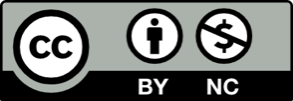 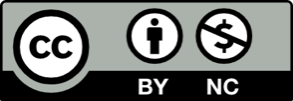 